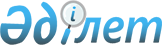 Об утверждении предельной величины процентной ставки комиссионного вознаграждения на осуществление деятельности акционерного общества "Государственный фонд социального страхования" и механизма ее использования на 2008 годПостановление Правительства Республики Казахстан от 28 декабря 2007 года N 1322

      В соответствии со статьей 28 Закона Республики Казахстан от 25 апреля 2003 года "Об обязательном социальном страховании" Правительство Республики Казахстан  ПОСТАНОВЛЯЕТ : 

      1. Утвердить на 2008 год предельную величину процентной ставки комиссионного вознаграждения на осуществление деятельности акционерного общества "Государственный фонд социального страхования" (далее - Фонд) не более 0,49 процента от размера активов, поступивших на счет Фонда за отчетный месяц. 

      2. Сумма комиссионного вознаграждения за отчетный месяц, рассчитанная в соответствии с пунктом 1 настоящего постановления, подлежит перечислению на текущий счет Фонда в первые пять рабочих дней месяца, следующего за отчетным. 

      3. Сумма комиссионного вознаграждения, поступившая на счет Фонда, подлежит использованию в пределах расходов, утверждаемых органом управления Фонда на обеспечение деятельности Фонда на 2008 год. 

      4. Настоящее постановление вводится в действие с 1 января 2008 года.        Премьер-Министр 

      Республики Казахстан 
					© 2012. РГП на ПХВ «Институт законодательства и правовой информации Республики Казахстан» Министерства юстиции Республики Казахстан
				